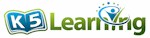 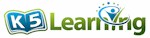 Subordinating conjunctions Grade 3 Conjunctions Worksheet  Complete the sentences with a conjunction from the word bank. Circle all the commas. 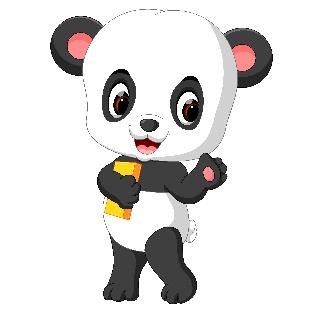 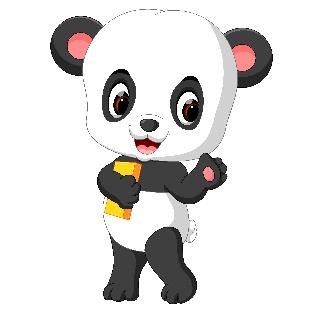 We need to cut the apples __before__ we make the pie. ___________ we make the pie, we need to cut the apples. ___________ you are ready, we should go. She watched the scary movie ___________ she was scared. We missed the first part of the movie ___________ we were late. ___________ the grass is cut, we can play croquet. You should drink your tea ___________ the water is hot. ___________ you are the boss, you can listen to people. It has to get very cold ___________ the pond freezes. ___________ the pond freezes, it has to get very cold.  